CALENDARIO LITURGICO SETTIMANALE Dal 14 al 21 Luglio 2019PARROCCHIA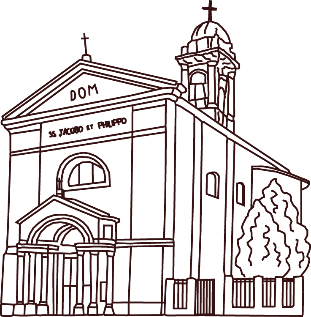 Ss. GIACOMO E FILIPPO MERONECAMMINIAMO INSIEME  7 LUGLIO 2019          Anno VII n° 314Questo oratorio feriale!!!Al termine della esperienza estiva dell’oratorio feriale sono tante le riflessioni che mi piacerebbe condividere con voi. Ma mi limito a una. Ho un grosso debito di gratitudine per tutti coloro che in diverso modo hanno collaborato a questa “ Bella storia”; dalle mamme, agli uomini e alle donne del pranzo, a tutti coloro che nel segreto hanno ordinato, pulito, tenuto in ordine gli ambienti, a chi si è occupato del bar, ai miei seminaristi Carlos e Luis ma il mio pensiero più grato va agli animatori. Sono stati un esempio di servizio, di infaticabile zelo, di vero entusiasmo. Più volte li ho osservati e hanno dimostrato a me che si piò essere davvero una comunità. Conoscevano ciascuno i pregi e i difetti degli altri e in ogni occasione hanno dato il massimo INSIEME perché tutto funzionasse. Come sarebbe bello se ciascuno di noi grandi fossimo capaci di vivere così il nostro prendersi cura degli altri, della chiesa, di DIO. L’entusiasmo della giovinezza è contagioso, rimaniamo un po’ anche noi capaci di entusiasmo. Credo che sarebbe più facile fare tutto, persino fare la CHIESA, persino essere chiesa che cammina insieme per il bene di tutti verso quella bella storia che ci condurrà in paradiso. Don MarcoCALENDARIO LITURGICO SETTIMANALE Dal 7 al 14 Luglio 2019VITA  DI  COMUNITÀDa lunedì 8 Luglio a lunedì22 luglio , cominceranno le esperienze estie dei nostri ragazzi a Bueggio in val di Scalve. Accompagniamoli con il ricordo e la preghieraDa questa settimana fino alla prima settimana di settembre il “ Camminiamo insieme” sarà editato ogni due settimane con tutti gli avvisi e le intenzioni delle messe.Il riposo estivo secondo Paolo VIAnche il Santo Padre Paolo VI, come i suoi Successori, non mancò di dedicare alcuni brevi discorsi pronunciati prima della recita dell'Angelus, al tempo estivo. Così fece, ad esempio, domenica 25 luglio 1965 da Castel Gandolfo. Chiese che nel periodo estivo non «si affievolisca la pratica religiosa». Simpatiche, poi, le parole che seguirono: «Non possiamo non osservare che questo appuntamento ormai consueto della domenica - disse - avviene questa volta nella nostra residenza estiva e forse quelli che ci ascoltano, perché siamo collegati con Piazza San Pietro, ci invidiano un po' dicendo: "questi sono in vacanza e noi siamo qui sotto il sole di Roma". E ci fa pensare quindi, innanzitutto, a coloro tra i nostri fratelli, che non hanno la fortuna di poter fare vacanze e sono invece obbligati dal loro dovere consueto a continuare il loro servizio. Devono compiere il loro lavoro, mentre gli altri invece possono concedersi qualche momento di distacco e di svago.E onoreremo quelli appunto che compiono servizio sia professionale, sia domestico, ma soprattutto quelli che sono addetti ai pubblici servizi. Li onoreremo con il nostro ricordo e con il nostro saluto e con la gratitudine per l'opera loro prestata fedelmente al bene comune. E poi pensiamo a voi e pensiamo a tutti quelli che hanno invece questa fortuna di godere qualche giorno di vacanza e ancora una volta esprimeremo il voto che questo periodo sia veramente ristoratore delle forze fisiche.  La vita moderna è per tutti così impegnata che ha bisogno di queste ore di distensione per le forze fisiche, ma anche per le forze spirituali. Profittatene davvero per raccogliere un po' lo spirito e dare anche all'anima il ristoro di cui ha bisogno. Non dimenticate, non dimenticate in questo periodo l'osservanza dei doveri religiosi: avrete doppio merito, per l'osservanza stessa e anche per il buon esempio che darete alle comunità che ricevono forestieri e villeggianti le quali vedranno che sono puntuali e fedeli a questo nostro incontro con Dio nel giorno festivo. Ci vorremmo concedere anche qualche altro consiglio: date pure all'incontro con le altre persone qualche momento di buona conversazione, specialmente con quelle domestiche: le famiglie si ritrovano forse separate durante l'anno dagli impegni che ciascuno deve osservare con orari così stringenti. Concedetevi momenti di pace domestica e poi anche gli incontri con gli amici, e gli incontri con le poche persone, con i gruppi affini ai quali siete vincolati. Date davvero questa distensione della buona amicizia. E per tutti voi e per quanti godono il ristoro delle vacanze daremo ora, dapprima, il Nostro ricordo pregando per tutti la Madonna e, poi, la Nostra Benedizione».SAB. 13s. Enrico17.30Mazzotta InnocenzaDOM.14V dopo Pentecoste  8.0010.3018.00Rigamonti Mario, Riva LuigiaDon AttilioMario, Angela, Anita GattiLUN. 15s. Bonaventura  8.0018.00a S. Caterinafam. Negri e Molteni, Silvia, Maria e AntonioMAR.16B.V.M Monte Carmelo18.00Gaspare , AnnamariaMER. 17s. Marcellina18.00A S. Francesco: GIO. 18feria18.00Rigamonti Antonia, Colombo Ambrogio e CarloVEN.19feria18.00Proserpio Paolo ed EmiliaSAB. 20s. Apollinare17.30DOM.21VIdopo Pentecoste  8.0010.3018.00Spreafico Giancarlo, Fam Mauri, Bagaini, Sangiorgio, Donghi Giulio e DorinaPRO POPULOViganò CarloSAB. 6s. Maria Goretti7.0017.30s. rosario e santa messa a PompeiMadre Ignazia, Suor Luisa, Suor MarisaDOM.7IV dopo Pentecoste  8.0010.3018.00Rigamonti Mario, Riva LuigiaDon AttilioMario, Angela, Anita GattiLUN. 8feria  8.0018.00a S. CaterinaPileggi GiuseppeMAR.9feria18.00Vittorio Corti e fam.MER. 10feria18.00A S. Francesco: Panzeri Giovanni e fam., Enrico e fam. , GiovanniGIO. 11s. Benedetto18.00Fam. Fusi e VillaVEN.12s. Nabore e Felice18.00Fam. Rigamonti GiosuèSAB. 13s. Enrico17.30Mazzotta InnocenzaDOM.14V dopo Pentecoste  8.0010.3018.00Mario, Maria, Giordana, sr. Gilberta, Tina e Piero, Leonarda, PaoloGiuseppe, Bambinae Federico, Rigamonti CarloFam. Isella